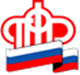 ГУ-УПФР по Павловскому району (межрайонное) информирует:Пенсионный фонд приступил к проактивному оформлению СНИЛС на детейОформлять СНИЛС на детей, родившихся с 15 июля 2020 года, родителям больше не требуется. Пенсионный фонд самостоятельно пришлет номер в личный кабинет мамы. Соответствующий сервис реализован на портале Госуслуг.После поступления из реестра ЗАГС в информационную систему ПФР сведений о рождении ребенка, ему автоматически будет открыт индивидуальный лицевой счет, номер которого ПФР направит маме в личный кабинет на ЕПГУ.Данный сервис доступен тем родителям, которые зарегистрированы на ЕПГУ. Для того, чтобы оперативно получить уведомление об оформленном СНИЛС по электронной почте или в смс, маме необходимо выбрать соответствующие настройки в личном кабинете.Для семей, которые усыновили детей, сохраняется прежний заявительный порядок оформления СНИЛС, поскольку необходимые сведения могут представить только сами усыновители.Пресс-служба УПФР по Павловскому району Нижегородской области (межрайонное)